Муниципальное бюджетное общеобразовательное учреждение«Средняя школа с.Чернышевка Анучинского муниципального округа Приморского края»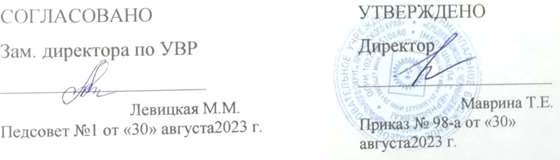 .                      :      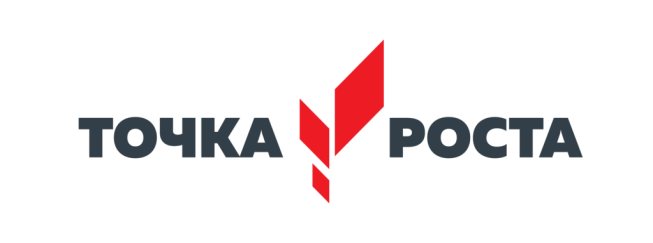 РАБОЧАЯ ПРОГРАММАРазвитие естественно-научной грамотности на уроках биологии  (с использованием цифрового и аналогового оборудования центра естественнонаучной и технологической направленностей «Точка роста»)для 7х классов на2023-2024 учебный год Учитель: Суханова Татьяна Викторовнас. Чернышевка 2023 годПояснительная записка               Рабочая программа составлена с учетом Федерального Государственного стандарта, Примерной программы основного общего образования по биологии и Программы основного общего образования по биологии для 7-го класса «Животные» авторов В.В. Латюшина и В.А. Шапкина    Согласно действующему Базисному учебному плану рабочая программа для 7-го класса предусматривает обучение биологии в объеме 1      часа в неделю, но в связи с использованием оборудования центра «Точка роста» при реализации данной программы обучение биологии предусматривает 2 часа в неделю.В рабочей программе нашли отражение цели и задачи изучения биологии на ступени основного общего образования, изложенные в пояснительной записке к Примерной программе по биологии. В ней также заложены возможности предусмотренного стандартом формирования у обучающихся обще учебных умений и навыков, универсальных способов деятельности и ключевых компетенций. Рабочая программа для 7-го класса включает в себя сведения о строении и жизнедеятельности животных, их многообразии, индивидуальном и историческом развитии, структуре и функционировании биогеоценозов, их изменении под влиянием деятельности человека. Для приобретения практических навыков и повышения уровня знаний в рабочую программу включены лабораторные работы, предусмотренные Примерной программой. Система уроков сориентирована не столько на передачу «готовых знаний», сколько на формирование активной личности, мотивированной к самообразованию, обладающее достаточными навыками психологическими установками к самостоятельному поиску, отбору, анализу и использованию информации.                   Изучение биологии в 7 классе направлено на достижение следующих целей: Обучающие цели: -усвоение учащимися знаний о живых системах и присущих им свойствах, о строении, жизнедеятельности и средообразующей роли организмов, о человеке как биосоциальном существе; -формирование у учащихся представлений об истории развития биологической науки, о значении знаний об основных методах биологической науки; овладение умениями применять – биологические знания для объяснения процессов и явлений живой природы, обоснование жизнедеятельности и сохранения здоровья организма человека; -развитие у учащихся умений проводить наблюдения за живыми объектами, работать с лабораторным и экскурсионным оборудованием, проводить простые опыты и ставить эксперименты по изучению жизнедеятельности растений и животных.              Развивающие цели: -развитие интеллектуальных и творческих способностей учащихся; -привитие учащимся интереса к познанию объектов живой природы и к профессиям, связанным с биологией.         Воспитательные цели: -воспитание позитивного ценностного отношения к природе, ответственного отношения к собственному здоровью; формирование ценностного отношения к жизни как к феномену;  -развитие у учащихся понимания ценности биологического разнообразия как условия сохранения жизни на земле. Особенности организации учебного процессаПри организации процесса обучения в раках данной программы предполагается применение следующих педагогических технологий обучения: развития критического мышления, учебно-проектной, здоровьесберегающей. Внеурочная деятельность по предмету предусматривается в формах: экскурсии.Рабочая программа по биологии для 7 класса ориентирована на   использование оборудования центра «Точка роста». Использование оборудования центра «Точка роста» при реализации данной программы позволяет создать условия: • для расширения содержания школьного биологического образования; • для повышения познавательной активности обучающихся в естественно-научной области; • для развития личности ребенка в процессе обучения биологии, его способностей, формирования и удовлетворения социально значимых интересов и потребностей; •. применяя цифровые лаборатории на уроках биологии, учащиеся смогут выполнять  лабораторные работ и эксперименты по программе основной школы.Программой предусмотрено изучение на уроках регионального компонента – материала о местных наиболее типичных и интересных в биологическом отношении живых организмов, что позволит активизировать познавательную деятельность учащихся, способствовать организации их самостоятельной работы на уроках и во внеурочное время.Результаты изучения учебного предметаИзучение биологии в пятом классе направлено на достижение следующих результатов развития:Личностные результаты:• воспитание патриотизма, любви и уважения к Отечеству, чувства гордости за свою Родину;• формирование ответственного отношения к учению, готовности и способности обучающегося к саморазвитию и самообразованию на основе мотивации к обучению и познанию;• знание основных принципов и правил отношения к живой природе;• формирование ценности здорового и безопасного образа жизни; усвоение правил индивидуального и коллективного безопасного поведения в чрезвычайной ситуациях, угрожающих жизни и здоровью людей;• сформированность познавательных интересов и мотивов, направленных на изучение живой природы; интеллектуальных умений (доказывать, строить рассуждения, анализировать, делать выводы); эстетического отношения к живым объектам;• формирование личностных представлений о целостности природы,• формирование толерантности и миролюбия;• освоение социальных норм, правил поведения, ролей и форм социальной жизни в группах и сообществах;• формирование нравственных чувств и нравственного поведения, осознанного и ответственного отношения к собственным поступкам;• формирование коммуникативной компетентности в общении и сотрудничестве с учителями, со сверстниками, старшими и младшими в процессе образованной, общественно полезной, учебной, исследовательской, творческой и других видах деятельности;• формирование основ экологического сознания на основе признания ценности жизни во всех её проявлениях и необходимости ответственного, бережного отношения к окружающей среде и рационального природопользования.Метапредметные результаты:• умение самостоятельно определять цели своего обучения, ставить и формулировать для себя новые задачи в учебе и познавательной деятельности, развивать мотивы и интересы своей познавательной деятельности;• знакомство с составляющими исследовательской деятельности, включая умение видеть проблему, ставить вопросы, выдвигать гипотезы, давать определения понятиям, классифицировать, наблюдать, проводить эксперименты, делать выводы и заключения, структурировать материал, объяснять, доказывать, защищать свои идеи;• формирование умения работать с различными источниками биологической информации: текстом учебника, научно-популярной литературой, биологическими словарями справочниками, анализировать и оценивать информацию;• владение основами самоконтроля, самооценки, принятия решений в учебной и познавательной деятельности;• формирование и развитие компетентности в области использования информационно-коммуникативных технологий;• формирование умений осознанно использовать речевые средства для дискуссии и аргументации своей позиции, сравнивать различные точки зрения, аргументировать и отстаивать свою точку зрения.Предметные результаты:• выделение существенных признаков биологических объектов (отличительных признаков живых организмов; клеток и организмов растений, грибов и бактерий;• соблюдения мер профилактики заболеваний, вызываемых растениями, бактериями, грибами;• классификация – определение принадлежности биологических объектов к определенной систематической группе;• объяснение роли биологии в практической деятельности людей; места и роли человека в природе; родства, общности происхождения и эволюции растений и животных (на примере сопоставления отдельных групп); роли различных организмов в жизни человека; значения биологического разнообразия для сохранения биосферы;• различение на таблицах частей и органоидов клетки, на живых объектах и таблицах наиболее распространенных растений; съедобных и ядовитых грибов; опасных для человека растений;• сравнение биологических объектов и процессов, умение делать выводы и умозаключения на основе сравнения;• выявление приспособлений организмов к среде обитания; типов взаимодействия разных видов в экосистеме; взаимосвязей между особенностями строения клеток, тканей;• овладение методами биологической науки: наблюдение и описание биологических объектов и процессов; постановка биологических экспериментов и объяснение их результатов.• знание основных правил поведения в природе;• анализ и оценка последствий деятельности человека в природе, влияния факторов риска на здоровье человека.• знание и соблюдение правил работы в кабинете биологии;• соблюдение правил работы с биологическими приборами и инструментами (препаровальные иглы, скальпели, лупы, микроскопы).• освоение приемов оказания первой помощи при отравлении ядовитыми грибами, растениями;• овладение умением оценивать с эстетической точки зрения объекты живой природы.Планируемые результаты изучения биологии в 7-м классеТребования к результатам обучения основных образовательных программ структурируются по ключевым задачам общего образования, отражающим индивидуальные, общественные и государственные потребности, и включают личностные, метапредметные и предметные результаты.Учащиеся должны знать:значение видового многообразия животного мира;роль животных в природе и жизни человека;связь животных со средой обитания;особенности строения и жизнедеятельности животных из разных систематических групп ( на примере типичных объектов);отличительные особенности строения и жизнедеятельности позвоночных и беспозвоночных животных;основные систематические категории изучаемых животных;роль животных в пищевых цепях и биоценозах;влияние деятельности человека на животный мир;редкие и исчезающие виды животных, правила охраны животных,правила и нормы поведения человека в природе.Учащиеся должны уметь:проводить наблюдения за животными;ухаживать за животными уголка живой природы;пользоваться оптическими приборами и лабораторно-экскурсионным оборудованием;определять виды наиболее распространенных животных родного края ( по внешнему виду, на таблицах, фотографиях, микропрепаратах);составлять цепи (сети) питания животных в биоценозах;владеть приемами работы с учебником и другими пособиями;проводить просветительскую работу по охране животных.Система оценки планируемых результатовРезультатом проверки уровня усвоения учебного материала является отметка. Проверка и оценка знаний проходит в ходе текущих занятий в устной или письменной форме. При оценке знаний учащихся обращается внимание на правильность, осознанность, логичность и доказательность в изложении материала, точность использования терминологии, самостоятельность ответа.Устный ответ.Оценка "5" ставится, если ученик: Показывает глубокое и полное знание и понимание всего объёма программного материала; полное понимание сущности рассматриваемых понятий, явлений и закономерностей, теорий, взаимосвязей; Умеет составить полный и правильный ответ на основе изученного материала; выделять главные положения, самостоятельно подтверждать ответ конкретными примерами, фактами; самостоятельно и аргументировано делать анализ, обобщения, выводы. Устанавливать межпредметные (на основе ранее приобретенных знаний) и внутри предметные связи, творчески применять полученные знания в незнакомой ситуации. Последовательно, чётко, связно, обоснованно и безошибочно излагать учебный материал; давать ответ в логической последовательности с использованием принятой терминологии; делать собственные выводы; формулировать точное определение и истолкование основных понятий, законов, теорий; при ответе не повторять дословно текст учебника; излагать материал литературным языком; правильно и обстоятельно отвечать на дополнительные вопросы учителя. Самостоятельно и рационально использовать наглядные пособия, справочные материалы, учебник, дополнительную литературу, первоисточники; применять систему условных обозначений при ведении записей, сопровождающих ответ; использование для доказательства выводов из наблюдений и опытов; Самостоятельно, уверенно и безошибочно применяет полученные знания в решении проблем на творческом уровне; допускает не более одного недочёта, который легко исправляет по требованию учителя; записи, сопровождающие ответ, соответствуют требованиям.Оценка "4" ставится, если ученик: Показывает знания всего изученного программного материала. Даёт полный и правильный ответ на основе изученных теорий; незначительные ошибки и недочёты при воспроизведении изученного материала, определения понятий дал неполные, небольшие неточности при использовании научных терминов или в выводах и обобщениях из наблюдений и опытов; материал излагает в определенной логической последовательности, при этом допускает одну негрубую ошибку или не более двух недочетов и может их исправить самостоятельно при требовании или при небольшой помощи преподавателя; в основном усвоил учебный материал; подтверждает ответ конкретными примерами; правильно отвечает на дополнительные вопросы учителя. Умеет самостоятельно выделять главные положения в изученном материале; на основании фактов и примеров обобщать, делать выводы, устанавливать внутри предметные связи. Применять полученные знания на практике в видоизменённой ситуации, соблюдать основные правила культуры устной речи и сопровождающей письменной, использовать научные термины; В основном правильно даны определения понятий и использованы научные термины; Ответ самостоятельный; Наличие неточностей в изложении материала; Определения понятий неполные, допущены незначительные нарушения последовательности изложения, небольшие неточности при использовании научных терминов или в выводах и обобщениях;Связное и последовательное изложение; при помощи наводящих вопросов учителя восполняются сделанные пропуски;Наличие конкретных представлений и элементарных реальных понятий изучаемых явлений.Оценка "3" ставится, если ученик: Усвоил основное содержание учебного материала, имеет пробелы в усвоении материала, не препятствующие дальнейшему усвоению программного материала; Материал излагает несистематизированно, фрагментарно, не всегда последовательно; Показывает недостаточную сформированность отдельных знаний и умений; выводы и обобщения аргументирует слабо, допускает в них ошибки. Допустил ошибки и неточности в использовании научной терминологии, определения понятий дал недостаточно четкие; Не использовал в качестве доказательства выводы и обобщения из наблюдений, фактов, опытов или допустил ошибки при их изложении; Испытывает затруднения в применении знаний, необходимых для решения задач различных типов, при объяснении конкретных явлений на основе теорий и законов, или в подтверждении конкретных примеров практического применения теорий; Отвечает неполно на вопросы учителя (упуская и основное), или воспроизводит содержание текста учебника, но недостаточно понимает отдельные положения, имеющие важное значение в этом тексте; Обнаруживает недостаточное понимание отдельных положений при воспроизведении текста учебника (записей, первоисточников) или отвечает неполно на вопросы учителя, допуская одну-две грубые ошибки. Оценка "2" ставится, если ученик: Не усвоил и не раскрыл основное содержание материала; Не делает выводов и обобщений. Не знает и не понимает значительную или основную часть программного материала в пределах поставленных вопросов; Имеет слабо сформированные и неполные знания и не умеет применять их к решению конкретных вопросов и задач по образцу; При ответе (на один вопрос) допускает более двух грубых ошибок, которые не может исправить даже при помощи учителя. Примечание. По окончании устного ответа учащегося педагогом даётся краткий анализ ответа, объявляется мотивированная оценка. Возможно привлечение других учащихся для анализа ответа, самоанализ, предложение оценки. Оценка выполнения практических (лабораторных) работОтметка "5" ставится, если ученик: 1) правильно определил цель опыта; 2) выполнил работу в полном объеме с соблюдением необходимой последовательности проведения опытов и измерений; 3) самостоятельно и рационально выбрал и подготовил для опыта необходимое оборудование, все опыты провел в условиях и режимах, обеспечивающих получение результатов и выводов с наибольшей точностью; 4) научно грамотно, логично описал наблюдения и сформулировал выводы из опыта. В представленном отчете правильно и аккуратно выполнил все записи, таблицы, рисунки, графики, вычисления и сделал выводы; 5) проявляет организационно-трудовые умения (поддерживает чистоту рабочего места и порядок на столе, экономно использует расходные материалы). 7) эксперимент осуществляет по плану с учетом техники безопасности и правил работы с материалами и оборудованием. Отметка "4" ставится, если ученик выполнил требования к оценке "5", но: 1. опыт проводил в условиях, не обеспечивающих достаточной точности измерений; 2. или было допущено два-три недочета; 3. или не более одной негрубой ошибки и одного недочета, 4. или эксперимент проведен не полностью; 5. или в описании наблюдений из опыта допустил неточности, выводы сделал неполные.Отметка "3" ставится, если ученик: 1. правильно определил цель опыта; работу выполняет правильно не менее чем наполовину, однако объём выполненной части таков, что позволяет получить правильные результаты и выводы по основным, принципиально важным задачам работы; 2. или подбор оборудования, объектов, материалов, а также работы по началу опыта провел с помощью учителя; или в ходе проведения опыта и измерений были допущены ошибки в описании наблюдений, формулировании выводов; 3. опыт проводился в нерациональных условиях, что привело к получению результатов с большей погрешностью; или в отчёте были допущены в общей сложности не более двух ошибок (в записях единиц, измерениях, в вычислениях, графиках, таблицах, схемах, и т.д.) не принципиального для данной работы характера, но повлиявших на результат выполнения; 4. допускает грубую ошибку в ходе эксперимента (в объяснении, в оформлении работы, в соблюдении правил техники безопасности при работе с материалами и оборудованием), которая исправляется по требованию учителя. Отметка "2" ставится, если ученик: 1. не определил самостоятельно цель опыта; выполнил работу не полностью, не подготовил нужное оборудование и объем выполненной части работы не позволяет сделать правильных выводов; 2. или опыты, измерения, вычисления, наблюдения производились неправильно; 3. или в ходе работы и в отчете обнаружились в совокупности все недостатки, отмеченные в требованиях к оценке "3"; 4. допускает две (и более) грубые ошибки в ходе эксперимента, в объяснении, в оформлении работы, в соблюдении правил техники безопасности при работе с веществами и оборудованием, которые не может исправить даже по требованию учителя. Оценка самостоятельных письменных и контрольных работ.Оценка "5" ставится, если ученик:  выполнил работу без ошибок и недочетов; допустил не более одного недочета. Оценка "4" ставится, если ученик выполнил работу полностью, но допустил в ней:  не более одной негрубой ошибки и одного недочета; или не более двух недочетов. Оценка "3" ставится, если ученик правильно выполнил не менее половины работы или допустил: не более двух грубых ошибок; или не более одной грубой и одной негрубой ошибки и одного недочета; или не более двух-трех негрубых ошибок; или одной негрубой ошибки и трех недочетов; или при отсутствии ошибок, но при наличии четырех-пяти недочетов. Оценка "2" ставится, если ученик: допустил число ошибок и недочетов превосходящее норму, при которой может быть выставлена оценка "3"; или если правильно выполнил менее половины работы. Оценка "1" ставится, если ученик: не приступал к выполнению работы; или правильно выполнил не более 10 % всех заданий. Примечание. Учитель имеет право поставить ученику оценку выше той, которая предусмотрена нормами, если учеником оригинально выполнена работа. Оценки с анализом доводятся до сведения учащихся, как правило, на последующем уроке, предусматривается работа над ошибками, устранение пробелов.  Критерии выставления оценок за проверочные тесты.Критерии выставления оценок за тест, состоящий из 10 вопросов.Время выполнения работы: 10-15 мин.Оценка «5» - 10 правильных ответов, «4» - 7-9, «3» - 5-6, «2» - менее 5 правильных ответов.Критерии выставления оценок за тест, состоящий из 20 вопросов.Время выполнения работы: 30-40 мин.Оценка «5» - 18-20 правильных ответов, «4» - 14-17, «3» - 10-13, «2» - менее 10 правильных ответов.3.	Критерии выставления оценок за тесты с любым количеством вопросов:Оценка “5” – количество правильных ответов от 80% до 100%, “4” - от 65% до 79%, “3” – от 40% до 64%, “2” -  менее 40%.Содержание учебного курсаВВЕДЕНИЕМир живых организмов. Уровни организации и свойства живого. Основные положения учения Ч. Дарвина о естественном отборе. Естественная система живой природы как отражение эволюции жизни на Земле. Царства живой природы.Раздел: Царство ЖивотныеОБЩАЯ ХАРАКТЕРИСТИКА ЖИВОТНЫХЖивотный организм как целостная система. Клетки, ткани, органы и системы органов животных. Регуляция жизнедеятельности животных; нервная, эндокринная и иммунная регуляции. Особенности жизнедеятельности животных, отличающие их от представителей других царств живой природы. Систематика животных; одноклеточные и многоклеточные (беспозвоночные и хордовые) животные.ПОДЦАРСТВО ОДНОКЛЕТОЧНЫЕОбщая характеристика простейших. Клетка одноклеточных животных как целостный организм; особенности организации клеток простейших, специальные органоиды. Разнообразие простейших и их роль в биоценозах, жизни человека и его хозяйственной деятельности.Тип Саркожгутиконосцы; многообразие форм саркодовых и жгутиковых.Тип Споровики; споровики — паразиты человека и животных. Особенности организации представителей.Тип Инфузории. Многообразие инфузорий и их роль в биоценозах.Демонстрация. Схемы строения амебы, эвглены зеленой и инфузории туфельки. Представители различных групп одноклеточных.Лабораторная работа. Строение инфузории- туфельки.ПОДЦАРСТВО МНОГОКЛЕТОЧНЫЕ ЖИВОТНЫЕОбщая характеристика многоклеточных животных; типы симметрии. Клетки и ткани животных. Простейшие многоклеточные — губки; их распространение и экологическое значение.Демонстрация. Типы симметрии у многоклеточных животных. Многообразие губок.ДВУХСЛОЙНЫЕ ЖИВОТНЫЕ — КИШЕЧНОПОЛОСТНЫЕОсобенности организации кишечнополостных. Бесполое и половое размножение. Многообразие и распространение кишечнополостных; гидроидные, сцифоидные и кораллы. Роль в природных сообществах.Демонстрация. Схема строения гидры, медузы и колонии коралловых полипов. Биоценоз кораллового рифа.Лабораторные работы. Внешнее строение пресноводной гидры. Раздражимость и движение гидры.ТРЕХСЛОЙНЫЕ ЖИВОТНЫЕ — ПЛОСКИЕ ЧЕРВИОсобенности организации плоских червей. Свободноживущие ресничные черви. Многообразие ресничных червей и их роль в биоценозах. Приспособления к паразитизму у плоских червей; классы сосальщиков и ленточных червей. Понятие о жизненном цикле; циклы развития печеночного сосальщика и бычьего цепня. Многообразие плоских червей — паразитов; меры профилактики паразитарных заболеваний.Демонстрация. Схемы строения плоских червей, ведущих свободный и паразитический образ жизни. Различные представители ресничных червей. Схемы жизненных циклов печеночного сосальщика и бычьего цепня.ПЕРВИЧНОПОЛОСТНЫЕ — КРУГЛЫЕ ЧЕРВИОсобенности организации круглых червей (на примере аскариды человеческой). Свободноживущие и паразитические круглые черви.Цикл развития аскариды человеческой; меры профилактики аскаридоза.Демонстрация. Схема строения и цикл развития аскариды человеческой. Различные свободноживущие и паразитические формы круглых червей.ТИП КОЛЬЧАТЫЕ ЧЕРВИОсобенности организации кольчатых червей (на примере многощетинкового червя нереиды); вторичная полость тела. Многообразие кольчатых червей; многощетинковые и малощетинковые кольчатые черви, пиявки. Значение кольчатых червей в биоценозах.Демонстрация. Схема строения многощетинкового и малощетинкового кольчатых червей. Различные представители типа кольчатых червей.Лабораторная работа. Внешнее строение дождевою червя.ТИП МОЛЛЮСКИОсобенности организации моллюсков; смешанная полость тела. Многообразие моллюсков; классы брюхоногих, двустворчатых и головоногих моллюсков. Значение моллюсков в биоценозах. Роль в жизни человека и его хозяйственной деятельности.Демонстрация. Схема строения брюхоногих, двустворчатых и головоногих моллюсков. Различные представители типа моллюсков.Лабораторная работа. Внешнее строение моллюсков.ТИП ЧЛЕНИСТОНОГИЕПроисхождение и особенности организации членистоногих. Многообразие членистоногих; классы ракообразных, паукообразных, насекомых и многоножек.Класс Ракообразные. Общая характеристика класса ракообразных на примере речного рака. Высшие и низшие раки. Многообразие и значение ракообразных в биоценозах.Класс Паукообразные. Общая характеристика паукообразных. Пауки, скорпионы, клещи. Многообразие и значение паукообразных в биоценозах.Класс Насекомые. Многообразие насекомых. Общая характеристика класса насекомых; отряды насекомых с полным и неполным метаморфозом. Многообразие и значение насекомых в биоценозах. Многоножки.Демонстрация. Схема строения речного рака. Различные представители низших и высших ракообразных. Схема строения паука-крестовика. Различные представители класса. Схемы строения насекомых различных отрядов; многоножек.Лабораторные и практические работы. Внешнее строение речного рака. Внешнее строение насекомого.ТИП ИГЛОКОЖИЕОбщая характеристика типа. Многообразие иглокожих; классы Морские звезды, Морские ежи, Голотурии. Многообразие и экологическое значение.Демонстрация. Схемы строения морской звезды, морского ежа и голотурии.ТИП ХОРДОВЫЕ. БЕСЧЕРЕПНЫЕ ЖИВОТНЫЕПроисхождение хордовых; подтипы бесчерепных и позвоночных. Общая характеристика типа. Подтип Бесчерепные: ланцетник; особенности его организация и распространения.Демонстрация. Схема строения ланцетника.ПОДТИП ПОЗВОНОЧНЫЕ (ЧЕРЕПНЫЕ).НАДКЛАСС РЫБЫОбщая характеристика позвоночных. Происхождение рыб. Общая характеристика рыб. Классы Хрящевые (акулы и скаты) и Костные рыбы. Многообразие костных рыб: хрящекостные, кистеперые, двоякодышащие и лучеперые рыбы. Многообразие видов и черты приспособленности к среде обитания. Экологическое и хозяйственное значение рыб.Демонстрация. Многообразие рыб. Схема строения кистеперых и лучеперых рыб.КЛАСС ЗЕМНОВОДНЫЕПервые земноводные. Общая характеристика земноводных как первых наземных позвоночных. Бесхвостые, хвостатые и безногие амфибия; многообразие, среда обитания и экологические особенности. Структурно-функциональная организация земноводных на примере лягушки. Экологическая роль и многообразие земноводных.Демонстрация. Многообразие амфибий. Схема строения кистеперых рыб и земноводных.КЛАСС ПРЕСМЫКАЮЩИЕСЯПроисхождение рептилий. Общая характеристика пресмыкающихся как первичноназемных животных. Структурно-функциональная организация пресмыкающихся на примере ящерицы. Чешуйчатые (змеи, ящерицы и хамелеоны), крокодилы и черепахи. Распространение и многообразие форм рептилий; положение в экологических системах. Вымершие группы пресмыкающихся.Демонстрация. Многообразие пресмыкающихся. Схема строения земноводных и рептилий.КЛАСС ПТИЦЫПроисхождение птиц; первоптицы и их предки; настоящие птицы. Килегрудые, или летающие; бескилевые, или бегающие; пингвины, или плавающие птицы. Особенности организации и экологическая дифференцировка летающих птиц (птицы леса, степей и пустынь, открытых воздушных пространств, болот, водоемов и побережий). Охрана и привлечение птиц; домашние птицы. Роль птиц в природе, жизни человека и его хозяйственной деятельности.Демонстрация. Многообразие птиц. Схема строения рептилий и птиц.КЛАСС МЛЕКОПИТАЮЩИЕПроисхождение млекопитающих. Первозвери (утконос и ехидна). Низшие звери (сумчатые). Настоящие звери (плацентарные). Структурно-функциональные особенности организации млекопитающих на примере собаки. Экологическая роль млекопитающих в процессе развития живой природы в кайнозойской эре. Основные отряды плацентарных млекопитающих: насекомоядные, рукокрылые, грызуны, зайцеобразные, хищные, ластоногие, китообразные, непарнокопытные, парнокопытные, приматы и др. Значение млекопитающих в природе и хозяйственной деятельности человека. Охрана ценных зверей. Домашние млекопитающие (крупный и мелкий рогатый скот и другие сельскохозяйственные животные).Демонстрация схем, отражающих экологическую дифференцировку млекопитающих. Многообразие млекопвтающвх. Схема строения рептилий и млекопитающих.Лабораторные и практические работыСравнение внешнего строения млекопитающих разных отрядов.Изучение особенностей строения млекопитающих на муляже.Экскурсии. Млекопитающие леса, степи; водные млекопитающие.Содержание программыКонтрольные работыПеречень лабораторных  работ   Список литературы.1. Д.И. Трайтак, С.В. Суматохин «Биология. Животные» 7 класс: Учебник для общеобразовательных учреждений.-М.:Мнемозина,2021.Перечень учебно – методического обеспечения.2. О. А. Пепеляева, И. В. Сунцова. Поурочные разработки по биологии. 7 – 8 классы. М.: ВАКО,2006.3. Л. А. Попова. Открытые уроки. Природоведение. Биология. 5 – 8 классы. М.: ВАКО, 2009.4. Н. А. Артемьева. Контрольно- измерительные материалы. Биология: 7 класс. М.: ВАКО,2010.5. В. С. Кучменко. Оценка качества подготовки выпускников основной школы по биологии. М.: Дрофа,2001.6. Библиотека электронных наглядных пособий «Кирилл и Мефодий». Биология 6 -9 класс.Календарно-тематическое планированиеПрименение оборудования центра «Точка роста» на уроках биологии, на лабораторных работах 7 классаНазвание раздела, тема.Количество часовВВЕДЕНИЕ.2РАЗДЕЛ I. ОДНОКЛЕТОЧНЫЕ ЖИВОТНЫЕ.5ТЕМА 1.1. Одноклеточные животные, или простейшие.6РАЗДЕЛ I I. МНОГОКЛЕТОЧНЫЕ ЖИВОТНЫЕ. БЕСПОЗВОНОЧНЫЕ.25ТЕМА 2.1.Кишечнополостные.3ТЕМА 2.2. Черви.5ТЕМА 2.3.Моллюски.4ТЕМА 2.4. Тип Членистоногие.13РАЗДЕЛ III. ТИП ХОРДОВЫЕ.36ТЕМА 3.1. Подтип Бесчерепные.2ТЕМА 3.2. Подтип Черепные. Надкласс Рыбы6ТЕМА 3.3. Класс Земноводные.5ТЕМА 3.4. Класс Пресмыкающиеся.4ТЕМА 3.5. Класс Птицы.9ТЕМА 3.6. Класс Млекопитающие, или Звери.11Итого66№Тема разделаКонтрольныеЗачетЛабораторные1ОДНОКЛЕТОЧНЫЕ ЖИВОТНЫЕ.1-22МНОГОКЛЕТОЧНЫЕ ЖИВОТНЫЕ. БЕСПОЗВОНОЧНЫЕ2253ТИП ХОРДОВЫЕ.2311Итого55181 Изучение одноклеточных под микроскопом 3 Изучение эвглены зеленой и вольвокса 4 Изучение простейших в сенном настое 5Изучение строения и наблюдение за поведением дождевого червя 6 Изучение внешнего строения моллюсков по влажным препаратам и натуральным объектам (ахатины) 7 Наблюдение за улитками в аквариуме и в природе 8 Внешнее строение членистоногих (работа с коллекцией) 9 Покровы и внешнее строение речного рака 10 Внешнее строение насекомых (по коллекциям) 11 Внешнее строение лягушки 12 Строение скелета лягушки 13 Внешнее строение ящерицы 14 Внешнее строение птицы  (на примере чучел) Строение перьев птиц15Строение скелета птицы 16Строение куриного яйца 17 Внешнее строение млекопитающих (на примере хомяков или морской свинки) 18 Строение скелета млекопитающих № урокаНазвание разделов и тем уроковДата проведениеДата проведениеДата проведение№ урокаНазвание разделов и тем уроковПо плануПо фактуПо фактуВведение. 2 ч.Введение. 2 ч.Введение. 2 ч.1Значение и разнообразие животного мира. Инструктаж по технике безопасности в кабинете биологии.2Современная зоология. Науки о животных.РАЗДЕЛ I. ОДНОКЛЕТОЧНЫЕ ЖИВОТНЫЕ (6 часов)3Общая характеристика одноклеточных.4Тип Корненожки.5Тип Жгутиконосцы.6Тип Инфузории.7Паразитические простейшие.РАЗДЕЛ II. МНОГОКЛЕТОЧНЫЕ ЖИВОТНЫЕ. БЕСПОЗВОНОЧНЫЕ (25 часа)РАЗДЕЛ II. МНОГОКЛЕТОЧНЫЕ ЖИВОТНЫЕ. БЕСПОЗВОНОЧНЫЕ (25 часа)РАЗДЕЛ II. МНОГОКЛЕТОЧНЫЕ ЖИВОТНЫЕ. БЕСПОЗВОНОЧНЫЕ (25 часа)ТЕМА 2.1.Кишечнополостные 3ч.ТЕМА 2.1.Кишечнополостные 3ч.ТЕМА 2.1.Кишечнополостные 3ч.8Общая характеристика многоклеточных. Тип Кишечнополостные.9Морские кишечнополостные.10Зачет №1 по теме: «Простейшие, Кишечнополостные»ТЕМА 2.2. Черви (5 часов)ТЕМА 2.2. Черви (5 часов)ТЕМА 2.2. Черви (5 часов)11Общая характеристика червей. Тип Плоские черви.12Паразитические плоские черви.13Тип Круглые черви.14Тип Кольчатые черви15Контрольная работа №1 по теме: «Простейшие, Кишечнополостные, Черви»ТЕМА 2.3.Моллюски (4 часа)ТЕМА 2.3.Моллюски (4 часа)ТЕМА 2.3.Моллюски (4 часа)16Общая характеристика типа Моллюски.17Класс Брюхоногие моллюски.18Класс Двустворчатые моллюски.19Класс Головоногие моллюски.ТЕМА 2.4. Тип Членистоногие (13 часов)ТЕМА 2.4. Тип Членистоногие (13 часов)ТЕМА 2.4. Тип Членистоногие (13 часов)20Общая характеристика типа Членистоногие21Класс Ракообразные.22Класс Паукообразные23Зачет №2 по теме: «Черви, моллюски, членистоногие»24Общая характеристика насекомых25Типы развития насекомых.26Отряд Жесткокрылые.27Отряд Чешуекрылые28Отряд Перепончатокрылые29Значение перепончатокрылых.30Значение насекомых в природе и жизни человека.31Обобщение и систематизация знаний по разделу «Беспозвоночные»32Контрольная работа №2 по теме: «Беспозвоночные»РАЗДЕЛ III. ТИП ХОРДОВЫЕ (35часов)РАЗДЕЛ III. ТИП ХОРДОВЫЕ (35часов)РАЗДЕЛ III. ТИП ХОРДОВЫЕ (35часов)ТЕМА 3.1. Подтип Бесчерепные (2 часа)ТЕМА 3.1. Подтип Бесчерепные (2 часа)ТЕМА 3.1. Подтип Бесчерепные (2 часа)33Общая характеристика хордовых34Подтип Бесчерепные. Класс Ланцетники.ТЕМА 3.2. Подтип Черепные. Надкласс Рыбы (6 часов)ТЕМА 3.2. Подтип Черепные. Надкласс Рыбы (6 часов)ТЕМА 3.2. Подтип Черепные. Надкласс Рыбы (6 часов)35Общая характеристика и внешнее строение рыб36Внутреннее строение рыб.37Внутреннее строение рыб. Продолжение.38Особенности размножения рыб.39Происхождение и классификация рыб. Хозяйственное значение рыб.40Зачет №3 по теме «Рыбы»ТЕМА 3.3. Класс Земноводные (5 часов)ТЕМА 3.3. Класс Земноводные (5 часов)ТЕМА 3.3. Класс Земноводные (5 часов)41Общая характеристика и внешнее строение земноводных.42Внутреннее строение земноводных.43Особенности размножения и развития земноводных.44Многообразие и значение земноводных.45Зачет №4 по теме «Земноводные»ТЕМА 3.4. Класс Пресмыкающиеся. (4 часа)ТЕМА 3.4. Класс Пресмыкающиеся. (4 часа)ТЕМА 3.4. Класс Пресмыкающиеся. (4 часа)46Общая характеристика и внешнее строение пресмыкающихся.47Особенности внутреннего строения пресмыкающихся.48Многообразие и значение пресмыкающихся.49Контрольная работа №3 «Земноводные и пресмыкающиеся»ТЕМА 3.5.Класс Птицы (9 часов)ТЕМА 3.5.Класс Птицы (9 часов)ТЕМА 3.5.Класс Птицы (9 часов)50Общая характеристика и внешнее строение птиц.51Скелет и мускулатура птиц.52Особенности внутреннего строения птиц.53Особенности размножения птиц.54Сезонные изменения в жизни птиц.55Происхождение и многообразие птиц.56Экологические группы.57Значение и охрана птиц. Птицеводство.58Зачет №5 по теме: «Птицы»ТЕМА 3.6.Класс Млекопитающие (10 часов)ТЕМА 3.6.Класс Млекопитающие (10 часов)ТЕМА 3.6.Класс Млекопитающие (10 часов)59Общая характеристика и внешнее строение млекопитающих.60Скелет и мускулатура млекопитающих.61Особенности внутреннего строения млекопитающих.62Особенности внутреннего строения млекопитающих63Размножение и развитие млекопитающих.64Происхождение и многообразие млекопитающих.65Экологические группы млекопитающих.66Домашние животные.№ Тема Содержание Целевая установка урока Целевая установка урока Основные виды деятельности обучающихся на урокеОсновные виды деятельности обучающихся на урокеОсновные виды деятельности обучающихся на урокеИспользование оборудование Использование оборудование 2. Строение тела животных 2. Строение тела животных 2. Строение тела животных 2. Строение тела животных 2. Строение тела животных 2. Строение тела животных 2. Строение тела животных Клетка Клетка Наука цитология. Строение животной клетки: размеры и формы, клеточные структуры, их роль в жизнедеятельности клетки. Сходство и различия строения животной и растительной клеток Выявить сходство и различие в строении животной и растительной клеток Выявить сходство и различие в строении животной и растительной клеток Сравнивать 	клетки животных и растений. Называть клеточные структуры животной клетки. Делать выводы о причинах различия и сходства животной и растительной клеток. Устанавливать взаимосвязь строения животной клетки с типом питания Умение работать с лабораторным оборудованием, увеличительными приборами.Сравнивать 	клетки животных и растений. Называть клеточные структуры животной клетки. Делать выводы о причинах различия и сходства животной и растительной клеток. Устанавливать взаимосвязь строения животной клетки с типом питания Умение работать с лабораторным оборудованием, увеличительными приборами.Сравнивать 	клетки животных и растений. Называть клеточные структуры животной клетки. Делать выводы о причинах различия и сходства животной и растительной клеток. Устанавливать взаимосвязь строения животной клетки с типом питания Умение работать с лабораторным оборудованием, увеличительными приборами.Микроскоп цифровой, микропрепараты. Микроскоп цифровой, микропрепараты. Ткани, органы и системы органов Ткани, органы и системы органов Ткани: эпителиальные, соединительные, мышечные, нервные, их характерные признаки. Органы и системы органов, особенности строения и функций. Типы симметрии животного, их связь с образом жизни. Изучить ткани: эпителиальные, соединительные, мышечные, нервные, их характерные признаки. Изучить ткани: эпителиальные, соединительные, мышечные, нервные, их характерные признаки. Называть типы тканей животных. Устанавливать взаимосвязь строения тканей с их функциями. Характеризовать органы и системы органов животных. Приводить примеры взаимосвязи систем органов в организме. Высказывать предположения о последствиях нарушения взаимосвязи органов и систем органов для организма. Описывать взаимосвязь образа жизни животного и типа симметрии тела. Называть типы тканей животных. Устанавливать взаимосвязь строения тканей с их функциями. Характеризовать органы и системы органов животных. Приводить примеры взаимосвязи систем органов в организме. Высказывать предположения о последствиях нарушения взаимосвязи органов и систем органов для организма. Описывать взаимосвязь образа жизни животного и типа симметрии тела. Называть типы тканей животных. Устанавливать взаимосвязь строения тканей с их функциями. Характеризовать органы и системы органов животных. Приводить примеры взаимосвязи систем органов в организме. Высказывать предположения о последствиях нарушения взаимосвязи органов и систем органов для организма. Описывать взаимосвязь образа жизни животного и типа симметрии тела. Микроскоп цифровой, микропрепараты Микроскоп цифровой, микропрепараты Общая характеристика подцарства Простейшие. Тип Саркодовые и жгутиконосцы. Класс Саркодовые Среда обитания, внешнее строение. Строение и 	жизнедеятельность саркодовых на примере амёбы-протея. Разнообразие 	сар-кодовых Дать общую характеристику Простейшим, на примере Типа Саркодожгутиковые Дать общую характеристику Простейшим, на примере Типа Саркодожгутиковые Обосновывать роль простейших в экосистемах Умение работать с лабораторным оборудованием, увеличительными приборами.Обосновывать роль простейших в экосистемах Умение работать с лабораторным оборудованием, увеличительными приборами.Обосновывать роль простейших в экосистемах Умение работать с лабораторным оборудованием, увеличительными приборами.Микроскоп цифровой, микропрепараты (амеба) Микроскоп цифровой, микропрепараты (амеба) Тип Саркодовые и жгутиконосцы. Класс Жгутиконосцы Среда обитания, строение и передвижение на примере эвглены зелёной. Характер питания, его зависимость от условий среды. Дыхание, выделение и размножение. Сочетание признаков животного и растения у эвглены зелёной. Разнообразие жгутиконосцев На 	примере эвглены 	зеленой показать взаимосвязь строения и характера питания от условий окружающей среды. На 	примере эвглены 	зеленой показать взаимосвязь строения и характера питания от условий окружающей среды. Характеризовать среду обитания жгутиконосцев. Устанавливать взаимосвязь характера питания и условий среды. Обосновывать вывод о промежуточном положении эвглены зелёной. Приводить доказательства более сложной организации колониальных форм жгутиковых. Раскрывать роль жгутиконосцев в экосистемах Характеризовать среду обитания жгутиконосцев. Устанавливать взаимосвязь характера питания и условий среды. Обосновывать вывод о промежуточном положении эвглены зелёной. Приводить доказательства более сложной организации колониальных форм жгутиковых. Раскрывать роль жгутиконосцев в экосистемах Характеризовать среду обитания жгутиконосцев. Устанавливать взаимосвязь характера питания и условий среды. Обосновывать вывод о промежуточном положении эвглены зелёной. Приводить доказательства более сложной организации колониальных форм жгутиковых. Раскрывать роль жгутиконосцев в экосистемах Микроскоп цифровой, микропрепараты. (эвглена зеленая) Микроскоп цифровой, микропрепараты. (эвглена зеленая) Тип Инфузории Среда обитания, строение и передвижение на примере инфузории-туфельки. Связь усложнения строения инфузорий с процессами их жизнедеятельности. Разнообразие инфузорий. Установить характерные признаки типа Инфузории и показать 	черты усложнения 	в клеточном строении. Установить характерные признаки типа Инфузории и показать 	черты усложнения 	в клеточном строении. Выявлять характерные признаки типа Инфузории. Приводить примеры и характеризовать черты усложнения организации инфузорий по сравнению с саркожгутиконосцами. Наблюдать простейших под микроскопом. Выявлять характерные признаки типа Инфузории. Приводить примеры и характеризовать черты усложнения организации инфузорий по сравнению с саркожгутиконосцами. Наблюдать простейших под микроскопом. Выявлять характерные признаки типа Инфузории. Приводить примеры и характеризовать черты усложнения организации инфузорий по сравнению с саркожгутиконосцами. Наблюдать простейших под микроскопом. Микроскоп цифровой, микропрепараты. (инфузория) Микроскоп цифровой, микропрепараты. (инфузория) Лабораторная 	работа«Строение и передвижение инфузории-туфельки» Фиксировать 	результаты наблюдений. Обобщать их, делать выводы. Соблюдать правила поведения в кабинете, обращения с лабораторным оборудованием Фиксировать 	результаты наблюдений. Обобщать их, делать выводы. Соблюдать правила поведения в кабинете, обращения с лабораторным оборудованием Фиксировать 	результаты наблюдений. Обобщать их, делать выводы. Соблюдать правила поведения в кабинете, обращения с лабораторным оборудованием 4. Под царство Многоклеточые (2 ч) 4. Под царство Многоклеточые (2 ч) 4. Под царство Многоклеточые (2 ч) 4. Под царство Многоклеточые (2 ч) 4. Под царство Многоклеточые (2 ч) 4. Под царство Многоклеточые (2 ч) 4. Под царство Многоклеточые (2 ч) 4. Под царство Многоклеточые (2 ч) 4. Под царство Многоклеточые (2 ч) 4. Под царство Многоклеточые (2 ч) Тип Общая характеристика многоклеточных животных. Тип Кишечнополостные. Строение и жизнедеятельность Общие черты строения. Гидра — одиночный полип. Среда обитания, внешнее и внутреннее строение. Особенности жизнедеятельности, уровень организации в сравнении с простейшими Изучить строение и жизнедеятельность кишечнополостных на примере гидры, выделить основные черты усложнения организации по сравнению с простейшими. Изучить строение и жизнедеятельность кишечнополостных на примере гидры, выделить основные черты усложнения организации по сравнению с простейшими. Описывать основные признаки подцарства Многоклеточные. Называть представителей типа кишечнополостных. Выделять общие черты строения. Объяснять на примере наличие лучевой симметрии у кишечнополостных. Характеризовать признаки более сложной организации в сравнении с простейшими Описывать основные признаки подцарства Многоклеточные. Называть представителей типа кишечнополостных. Выделять общие черты строения. Объяснять на примере наличие лучевой симметрии у кишечнополостных. Характеризовать признаки более сложной организации в сравнении с простейшими Описывать основные признаки подцарства Многоклеточные. Называть представителей типа кишечнополостных. Выделять общие черты строения. Объяснять на примере наличие лучевой симметрии у кишечнополостных. Характеризовать признаки более сложной организации в сравнении с простейшими Микроскоп цифровой, микропрепараты. (внутреннее строение гидры) Микроскоп цифровой, микропрепараты. (внутреннее строение гидры) 5. Тип ы Плоские черви, Круглые черви, Кольчатые черви  5. Тип ы Плоские черви, Круглые черви, Кольчатые черви  5. Тип ы Плоские черви, Круглые черви, Кольчатые черви  5. Тип ы Плоские черви, Круглые черви, Кольчатые черви  5. Тип ы Плоские черви, Круглые черви, Кольчатые черви  5. Тип ы Плоские черви, Круглые черви, Кольчатые черви  5. Тип ы Плоские черви, Круглые черви, Кольчатые черви  5. Тип ы Плоские черви, Круглые черви, Кольчатые черви  5. Тип ы Плоские черви, Круглые черви, Кольчатые черви  5. Тип ы Плоские черви, Круглые черви, Кольчатые черви  Тип Кольчатые че-рви. 	Общая характеристика. Класс Многощетинковые черви червей Лабораторная работа«Внешнее строение дождевого червя, его передвижение, раздражимость». Лабораторная работа  (по усмотрению учителя) «Внутреннее строение дождевого червя». Изучить Особенности усложнения 	строении кольчатых червей как более высокоорганизованной группы по сравнению с плоскими и круглыми червями.Изучить Особенности усложнения 	строении кольчатых червей как более высокоорганизованной группы по сравнению с плоскими и круглыми червями.Называть черты более высокой организации кольчатых червей по сравнению с круглыми. Распознавать представителей класса на рисунках, фотографиях. Характеризовать черты усложнения строения систем внутренних органов. Формулировать вывод об уровне строения органов чувствНазывать черты более высокой организации кольчатых червей по сравнению с круглыми. Распознавать представителей класса на рисунках, фотографиях. Характеризовать черты усложнения строения систем внутренних органов. Формулировать вывод об уровне строения органов чувствНазывать черты более высокой организации кольчатых червей по сравнению с круглыми. Распознавать представителей класса на рисунках, фотографиях. Характеризовать черты усложнения строения систем внутренних органов. Формулировать вывод об уровне строения органов чувствЦифровой микроскоп, лабораторное оборудование. Электронные таблицы Цифровой микроскоп, лабораторное оборудование. Электронные таблицы 6. Тип  Моллюски 6. Тип  Моллюски 6. Тип  Моллюски 6. Тип  Моллюски 6. Тип  Моллюски 6. Тип  Моллюски 6. Тип  Моллюски 6. Тип  Моллюски 6. Тип  Моллюски 6. Тип  Моллюски Класс Двустворчатые моллюски Среда обитания, внешнее строение на примере беззубки. Строение и функции систем внутренних органов. Особенности размножения и развития. Роль в природе и значение для человека. Лабораторная работа «Внешнее строение раковин пресноводных и морских моллюсков» Изучить особенности строения класса Двустворчатые моллюски Изучить особенности строения класса Двустворчатые моллюски Различать и определять двустворчатых моллюсков на рисунках, фотографиях, натуральных объектах. Объяснять взаимосвязь образа жизни и особенностей строения двустворчатых моллюсков. Характеризовать черты приспособленности моллюсков к среде обитания. Формулировать вывод о роли двустворчатых моллюсков в водных экосистемах, в жизни человека. Устанавливать сходство и различия в строении раковин моллюсков. Соблюдать правила работы в кабинете, обращения с лабораторным оборудованиемРазличать и определять двустворчатых моллюсков на рисунках, фотографиях, натуральных объектах. Объяснять взаимосвязь образа жизни и особенностей строения двустворчатых моллюсков. Характеризовать черты приспособленности моллюсков к среде обитания. Формулировать вывод о роли двустворчатых моллюсков в водных экосистемах, в жизни человека. Устанавливать сходство и различия в строении раковин моллюсков. Соблюдать правила работы в кабинете, обращения с лабораторным оборудованиемРазличать и определять двустворчатых моллюсков на рисунках, фотографиях, натуральных объектах. Объяснять взаимосвязь образа жизни и особенностей строения двустворчатых моллюсков. Характеризовать черты приспособленности моллюсков к среде обитания. Формулировать вывод о роли двустворчатых моллюсков в водных экосистемах, в жизни человека. Устанавливать сходство и различия в строении раковин моллюсков. Соблюдать правила работы в кабинете, обращения с лабораторным оборудованиемЦифровой микроскоп, лабораторное оборудование. Влажные препараты, коллекции раковин моллюсков. Электронные таблицы Цифровой микроскоп, лабораторное оборудование. Влажные препараты, коллекции раковин моллюсков. Электронные таблицы 7. Тип Членистоногие 7. Тип Членистоногие 7. Тип Членистоногие 7. Тип Членистоногие 7. Тип Членистоногие 7. Тип Членистоногие 7. Тип Членистоногие 7. Тип Членистоногие 7. Тип Членистоногие Класс Насекомые Общая характеристика, особенности внешнего строения. Разнообразие ротовых органов. Строение и функции систем внутренних органов. Размножение. Лабораторная 	работа «Внешнее строение насекомого» Выявить характерные признаки насекомых основные основные .Выявлять характерные признаки насекомых, описывать их при выполнении лабораторной работы. Устанавливать взаимосвязь внутреннего строения и процессов жизнедеятельности насекомых. Наблюдать, фиксировать результаты наблюдений, делать выводы. Соблюдать правила работы в кабинете, обращения с лабораторным оборудованием .Выявлять характерные признаки насекомых, описывать их при выполнении лабораторной работы. Устанавливать взаимосвязь внутреннего строения и процессов жизнедеятельности насекомых. Наблюдать, фиксировать результаты наблюдений, делать выводы. Соблюдать правила работы в кабинете, обращения с лабораторным оборудованием Гербарный материал — строение насекомого Гербарный материал — строение насекомого Типы развития насекомых Развитие с неполным превращением. Группы насекомых. Развитие с полным превращением. Группы насекомых. Роль каждой стадии развития насекомых Изучить 	типы развития насекомых Изучить 	типы развития насекомых Характеризовать 	типы развития насекомых. Объяснять 	принципы классификации насекомых. Устанавливать систематическую принадлежность насекомых. Выявлять различия в развитии насекомых с полным и неполным превращением Характеризовать 	типы развития насекомых. Объяснять 	принципы классификации насекомых. Устанавливать систематическую принадлежность насекомых. Выявлять различия в развитии насекомых с полным и неполным превращением Характеризовать 	типы развития насекомых. Объяснять 	принципы классификации насекомых. Устанавливать систематическую принадлежность насекомых. Выявлять различия в развитии насекомых с полным и неполным превращением Гербарный материал — типы развития насекомых Гербарный материал — типы развития насекомых 8. Тип Хордовые. Бесчерепные. Надкласс Рыбы  8. Тип Хордовые. Бесчерепные. Надкласс Рыбы  8. Тип Хордовые. Бесчерепные. Надкласс Рыбы  8. Тип Хордовые. Бесчерепные. Надкласс Рыбы  8. Тип Хордовые. Бесчерепные. Надкласс Рыбы  8. Тип Хордовые. Бесчерепные. Надкласс Рыбы  8. Тип Хордовые. Бесчерепные. Надкласс Рыбы  8. Тип Хордовые. Бесчерепные. Надкласс Рыбы  8. Тип Хордовые. Бесчерепные. Надкласс Рыбы  8. Тип Хордовые. Бесчерепные. Надкласс Рыбы  Надкласс Рыбы. Общая характеристика, внешнее строение Особенности внешнего строения, связанные с обитанием в воде. Строение и функции конечностей. Органы боковой линии, органы слуха, равновесия. Лабораторная работа«Внешнее строение и особенности передвижения рыбы» Изучить особенности внешнего строения, связанные с обитанием в воде. Изучить особенности внешнего строения, связанные с обитанием в воде. Характеризовать особенности внешнего строения рыб в связи со средой обитания. Осваивать приёмы работы с определителем животных. Выявлять черты приспособленности внутреннего строения рыб к обитанию в воде. Наблюдать и описывать внешнее строение и особенности передвижения рыб в ходе выполнения лабораторной работы. Соблюдать правила поведения в кабинете, обращения с лабораторным оборудованием Характеризовать особенности внешнего строения рыб в связи со средой обитания. Осваивать приёмы работы с определителем животных. Выявлять черты приспособленности внутреннего строения рыб к обитанию в воде. Наблюдать и описывать внешнее строение и особенности передвижения рыб в ходе выполнения лабораторной работы. Соблюдать правила поведения в кабинете, обращения с лабораторным оборудованием Характеризовать особенности внешнего строения рыб в связи со средой обитания. Осваивать приёмы работы с определителем животных. Выявлять черты приспособленности внутреннего строения рыб к обитанию в воде. Наблюдать и описывать внешнее строение и особенности передвижения рыб в ходе выполнения лабораторной работы. Соблюдать правила поведения в кабинете, обращения с лабораторным оборудованием Влажные препараты «Рыбы» Влажные препараты «Рыбы» Внутреннее строение рыб Опорно-двигательная система. Скелет непарных и парных плавников. Скелет головы, скелет жабр. Особенности строения и функций систем внутренних органов. Черты более высокого уровня организации рыб по сравнению с ланцетником. Лабораторная работа (по усмотрению учителя) «Внутреннее строение рыбы»Изучить внутреннее строение рыбы. Изучить внутреннее строение рыбы. Устанавливать взаимосвязь строения отдельных частей скелета рыб и их функций. Выявлять характерные черты строения систем внутренних органов. Сравнивать особенности строения и функций внутренних органов рыб и ланцетника. Характеризовать черты усложнения организации рыбУстанавливать взаимосвязь строения отдельных частей скелета рыб и их функций. Выявлять характерные черты строения систем внутренних органов. Сравнивать особенности строения и функций внутренних органов рыб и ланцетника. Характеризовать черты усложнения организации рыбУстанавливать взаимосвязь строения отдельных частей скелета рыб и их функций. Выявлять характерные черты строения систем внутренних органов. Сравнивать особенности строения и функций внутренних органов рыб и ланцетника. Характеризовать черты усложнения организации рыбВлажные препараты «Рыбы». Модель — скелет рыбы Влажные препараты «Рыбы». Модель — скелет рыбы 9. Класс Земноводные, или Амфибии 9. Класс Земноводные, или Амфибии 9. Класс Земноводные, или Амфибии 9. Класс Земноводные, или Амфибии 9. Класс Земноводные, или Амфибии 9. Класс Земноводные, или Амфибии 9. Класс Земноводные, или Амфибии 9. Класс Земноводные, или Амфибии 9. Класс Земноводные, или Амфибии 9. Класс Земноводные, или Амфибии Строение и деятельность внутренних органов земноводных Характерные черты строения систем внутренних органов земноводных по сравнению с костными рыбами. Сходство строения внутренних органов земноводных и рыб Изучить черты строения систем внутренних органов земноводных по сравнению с костными рыбами Изучить черты строения систем внутренних органов земноводных по сравнению с костными рыбами Устанавливать взаимосвязь строения органов и систем органов с их функциями и средой обитания. Сравнивать, обобщать информацию о строении внутренних органов амфибий и рыб, делать выводы. Определять черты более высокой организации земноводных по сравнению с рыбами Устанавливать взаимосвязь строения органов и систем органов с их функциями и средой обитания. Сравнивать, обобщать информацию о строении внутренних органов амфибий и рыб, делать выводы. Определять черты более высокой организации земноводных по сравнению с рыбами Устанавливать взаимосвязь строения органов и систем органов с их функциями и средой обитания. Сравнивать, обобщать информацию о строении внутренних органов амфибий и рыб, делать выводы. Определять черты более высокой организации земноводных по сравнению с рыбами Влажные препараты «Земноводные» Влажные препараты «Земноводные» 10. Кл асс Пресмыкающиеся, или Рептилии 10. Кл асс Пресмыкающиеся, или Рептилии 10. Кл асс Пресмыкающиеся, или Рептилии 10. Кл асс Пресмыкающиеся, или Рептилии 10. Кл асс Пресмыкающиеся, или Рептилии 10. Кл асс Пресмыкающиеся, или Рептилии 10. Кл асс Пресмыкающиеся, или Рептилии 10. Кл асс Пресмыкающиеся, или Рептилии 10. Кл асс Пресмыкающиеся, или Рептилии 10. Кл асс Пресмыкающиеся, или Рептилии Внутреннее строение и жизнедеятельность пресмыкающихся Сходство и различия строения систем внутренних органов пресмыкающихся и земноводных. Черты приспособленности пресмыкающихся к жизни на суше. Размножение и развитие. Зависимость годового жизненного цикла от температурных 	условий Изучить черты строения систем внутренних органов пресмыкающихся по сравнению 	с земноводными. Изучить черты строения систем внутренних органов пресмыкающихся по сравнению 	с земноводными. Устанавливать взаимосвязь строения внутренних органов и систем органов рептилий, их функций и среды обитания. Выявлять черты более высокой организации пресмыкающихся по сравнению 	с земноводными. Характеризовать процессы размножения и развития детёнышей 	у пресмыкающихся. Использовать информационные ресурсы для подготовки презентации проекта о годовом жизненном цикле рептилий, заботе о потомствеУстанавливать взаимосвязь строения внутренних органов и систем органов рептилий, их функций и среды обитания. Выявлять черты более высокой организации пресмыкающихся по сравнению 	с земноводными. Характеризовать процессы размножения и развития детёнышей 	у пресмыкающихся. Использовать информационные ресурсы для подготовки презентации проекта о годовом жизненном цикле рептилий, заботе о потомствеУстанавливать взаимосвязь строения внутренних органов и систем органов рептилий, их функций и среды обитания. Выявлять черты более высокой организации пресмыкающихся по сравнению 	с земноводными. Характеризовать процессы размножения и развития детёнышей 	у пресмыкающихся. Использовать информационные ресурсы для подготовки презентации проекта о годовом жизненном цикле рептилий, заботе о потомствеВлажные препараты «Пресмыкающиеся» Влажные препараты «Пресмыкающиеся» 11. Класс Птицы 11. Класс Птицы 11. Класс Птицы 11. Класс Птицы 11. Класс Птицы 11. Класс Птицы 11. Класс Птицы 11. Класс Птицы 11. Класс Птицы 11. Класс Птицы Общая характеристика класса. Внешнее строение птиц Взаимосвязь внешнего строения и приспособленности птиц к полёту. Типы перьев и их функции. Черты сходства и различия покровов птиц и рептилий. Лабораторная 	работа №8 «Внешнее строение птицы. Строение перьев» Изучить взаимосвязь внешнего строения и приспособленности птиц к полёту Изучить взаимосвязь внешнего строения и приспособленности птиц к полёту Характеризовать особенности внешнего строения птиц в связи с их приспособленностью к полёту. Объяснять строение и функции перьевого покрова тела птиц. Устанавливать черты сходства и различия покровов птиц и рептилий. Изучать и описывать особенности внешнего строения птиц в ходе выполнения лабораторной работы. Соблюдать правила работы в кабинете, обращения с лабораторным оборудованием Характеризовать особенности внешнего строения птиц в связи с их приспособленностью к полёту. Объяснять строение и функции перьевого покрова тела птиц. Устанавливать черты сходства и различия покровов птиц и рептилий. Изучать и описывать особенности внешнего строения птиц в ходе выполнения лабораторной работы. Соблюдать правила работы в кабинете, обращения с лабораторным оборудованием Характеризовать особенности внешнего строения птиц в связи с их приспособленностью к полёту. Объяснять строение и функции перьевого покрова тела птиц. Устанавливать черты сходства и различия покровов птиц и рептилий. Изучать и описывать особенности внешнего строения птиц в ходе выполнения лабораторной работы. Соблюдать правила работы в кабинете, обращения с лабораторным оборудованием Чучело 	Птицы, Перья птицы, микропрепараты «Перья птиц» Чучело 	Птицы, Перья птицы, микропрепараты «Перья птиц» Опорно-двигательная система птиц Изменения строения скелета птиц в связи с приспособленностью к полёту. Особенности строения мускулатуры и её функции. Причины срастания отдельных костей скелета птиц. Лабораторная 	работа«Строение скелета птицы» Изучить особенности скелета птицы, связанные с полетом. Изучить особенности скелета птицы, связанные с полетом. Устанавливать взаимосвязь внешнего 	строения 	и строения скелета в связи с приспособленностью 	к полёту. Характеризовать строение и функции мышечной системы птиц. Изучать и описывать строение скелета птицы в процессе выполнения лабораторной работы. Соблюдать правила работы в кабинете, обращения с лабораторным оборудованиемУстанавливать взаимосвязь внешнего 	строения 	и строения скелета в связи с приспособленностью 	к полёту. Характеризовать строение и функции мышечной системы птиц. Изучать и описывать строение скелета птицы в процессе выполнения лабораторной работы. Соблюдать правила работы в кабинете, обращения с лабораторным оборудованиемУстанавливать взаимосвязь внешнего 	строения 	и строения скелета в связи с приспособленностью 	к полёту. Характеризовать строение и функции мышечной системы птиц. Изучать и описывать строение скелета птицы в процессе выполнения лабораторной работы. Соблюдать правила работы в кабинете, обращения с лабораторным оборудованиемСкелет голубя Скелет голубя 12. Кл асс Млекопитающие, или Звери 12. Кл асс Млекопитающие, или Звери 12. Кл асс Млекопитающие, или Звери 12. Кл асс Млекопитающие, или Звери 12. Кл асс Млекопитающие, или Звери 12. Кл асс Млекопитающие, или Звери 12. Кл асс Млекопитающие, или Звери 12. Кл асс Млекопитающие, или Звери 12. Кл асс Млекопитающие, или Звери 12. Кл асс Млекопитающие, или Звери Внутреннее строение млекопитающих Особенности строения опорно-двигательной системы. Уровень организации нервной системы по сравнению с другими позвоночными. Характерные черты строения пищеварительной системы копытных и грызунов. Усложнение строения и функций внутренних органов. Лабораторная работа «Строение 	скелета млекопитающих» Изучить скелет и внутреннее строение млекопитающих. Изучить скелет и внутреннее строение млекопитающих. Описывать характерные особенности строения и функций опорно-двигательной системы, используя примеры животных разных сред обитания. Проводить наблюдения и фиксировать их результаты в ходе выполнения лабораторной работы. Характеризовать особенности строения систем внутренних органов млекопитающих по сравнению с рептилиями. Аргументировать выводы о прогрессивном развитии млекопитающих. Соблюдать правила работы в кабинете, обращения с Описывать характерные особенности строения и функций опорно-двигательной системы, используя примеры животных разных сред обитания. Проводить наблюдения и фиксировать их результаты в ходе выполнения лабораторной работы. Характеризовать особенности строения систем внутренних органов млекопитающих по сравнению с рептилиями. Аргументировать выводы о прогрессивном развитии млекопитающих. Соблюдать правила работы в кабинете, обращения с Описывать характерные особенности строения и функций опорно-двигательной системы, используя примеры животных разных сред обитания. Проводить наблюдения и фиксировать их результаты в ходе выполнения лабораторной работы. Характеризовать особенности строения систем внутренних органов млекопитающих по сравнению с рептилиями. Аргументировать выводы о прогрессивном развитии млекопитающих. Соблюдать правила работы в кабинете, обращения с Влажные препараты «Кролик», скелет млекопитающего Влажные препараты «Кролик», скелет млекопитающего 